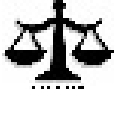 Overall Level of Achievement:Comments:Legal Inquiry Assignment RubricLegal Inquiry Assignment RubricStudent:CategoryLevel 0Level 1Level 2Level 3Level 4(0% - 49%)(50% - 59%)(60% - 69%)(70% - 79%)(80% - 100%)Knowledge/does not identifyProvides limitedProvides someClearly identifiesClearly andUnderstandingeither the existingidentification ofidentification of bothboth the existingeffectively identifiesCanadian Law oreither the existingthe existingCanadian Law andboth the existingthe aspectCanadian Law orCanadian Law or thethe aspect requiringCanadian Law and       /10requiring changethe aspect requiringaspect requiringchangethe aspect requiringchangechangechangeThinking/provides noprovides limitedprovides someprovides clearprovides insightfulInquiryproposal as to howproposal as to howproposal as to howproposal as to howproposal as to how       /20the law should bethe law should bethe law should bethe law should bethe law should bechangedchangedchangedchangedchangedCommunicationproduct is of noproduct is of limitedproduct is somewhatproduct is clearlyproduct is highlyeffectiveness ineffectiveness ineffective ineffective ineffective inpersuading thepersuading thepersuading thepersuading thepersuading thereader that the lawreader that the lawreader that the lawreader that the lawreader that the lawshould beshould be changed;should be changed;should be changed;should be changed;changed; little orlimited effort put intosome effort put intoclear effort put intothorough and   /15no effort put intochoice and/orchoice and/orchoice and/orsubstantial effort putchoice and/orcreation of productcreation of productcreation of productinto choice and/orcreation of productcreation of product